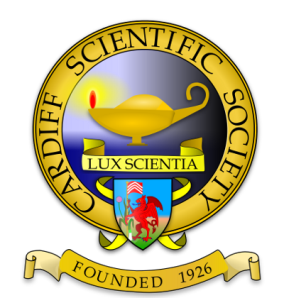 CARDIFF SCIENTIFIC SOCIETY MEMBERSHIP FORM2022-2023 SessionPlease send to:  members@cardiffscientificsociety.orgPlease send payment to:Account name: 	Cardiff Scientific SocietySort Code: 		40-16-15Account number: 	71488511Name: ______________________________________________________________________________                      Amount paid (if paying for other members): ____________________________________Date of bank transfer: _____________________________________________________________Email address: _____________________________________________________________________All correspondence regarding the new programme and details for each lecture will be sent via email.